О проекте федерального закона № 684179-7 «О жилищных субсидиях многодетным семьям» Государственное Собрание (Ил Тумэн) Республики Саха (Якутия)                                      п о с т а н о в л я е т:1. Поддержать проект федерального закона № 684179-7 «О жилищных субсидиях многодетным семьям», внесенный депутатом Государственной Думы А.Н.Шериным.2. Направить настоящее постановление в Комитет Государственной Думы Федерального Собрания Российской Федерации по вопросам семьи, женщин и детей.3. Настоящее постановление вступает в силу с момента его принятия.Председатель Государственного Собрания   (Ил Тумэн) Республики Саха (Якутия) 					П.ГОГОЛЕВг.Якутск, 19 июня 2019 года 	   ГС № 252-VI                        ГОСУДАРСТВЕННОЕ СОБРАНИЕ(ИЛ ТУМЭН)РЕСПУБЛИКИ САХА (ЯКУТИЯ)                          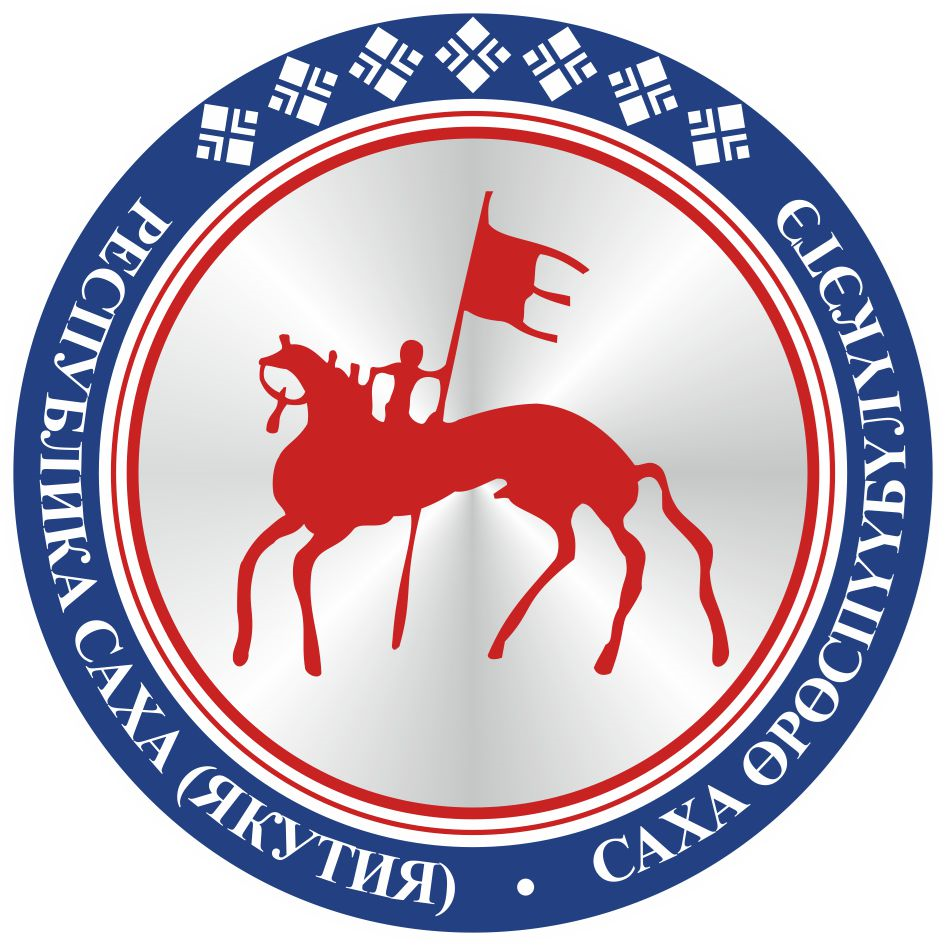                                       САХА  ЈРЈСПҐҐБҐЛҐКЭТИНИЛ ТYMЭНЭ                                                                      П О С Т А Н О В Л Е Н И ЕУ У Р А А Х